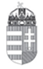 Magyarország nagykövetsége ZágrábHeti gazdasági figyelő - HORVÁTORSZÁGVÁLLALATI HÍREKAgrokor körüli hírekAz Agrokor rendkívüli cégvezetése legújabb pénzügyi jelentése szerint a cégcsoport a 2018. január-májusi időszakban 449,4 M HRK (60,7 M EUR) operatív nyereséget (EBITDA) valósított meg. Az eredmény 10,5 százalékkal haladja meg a tervet. Legjelentősebb tényként említik, hogy a kiskereskedelmi üzletág 3,3 M HRK (0,45 M EUR) operatív nyereséget ért el, a cégvezetés által korábban tervezett 15 M HRK (2,03 M EUR) veszteséghez képest.  A pozitív eredmény elsősorban a Konzum kiskereskedelmi lánc 42,6 M HRK-s (5,76 M EUR) EBITDA-jának köszönhető. Az élelmiszer üzletág továbbra is a cégcsoport legjobban működő része, az elért operatív nyereség 380 M HRK (51,35 M EUR). A mezőgazdaság üzletág ezzel szemben a terven alul teljesített, az EBITDA 103 M HRK (13,92 M EUR) helyett csak 65 M HRK (8,78 M EUR) volt.Egyéb vállalati hírekA kutinai Petrokemija Közgyűlése 2018. július 9-én határozott a vállalat feltőkésítéséről. A tervezett alaptőke emelés legalább 400, legfeljebb 450 M HRK lenne (min. 54,1 M EUR, max. 60,8 M EUR) új részvénycsomag kibocsátásával. Az INA kőolajipari és a Prvo plinarsko drustvo földgázellátó vállalat már bejelentette, hogy 150 M HRK-val (20,3 M EUR) tervez részt venni a feltőkésítési folyamatban.GAZDASÁGI HÍREKA Legfelső Cégbíróság 2018. július 10-én közzé tette végzését, amely szerint a horvát kereskedelmi bankok jogszabályellenesen jártak el a svájci frankhoz kötött lakáshitelek odaítélésekor. A bíróság szerint a hitel külföldi valutához való kötését magyarázó szerződési rendelkezések az átlagos fogyasztónak érthetetlenek, és ilyen módon tisztességtelenek is. A svájci frankhiteleseket összegyűjtő Udruga Franak egyesület szerint a kereskedelmi bankok kártérítés címén 10-15 Mrd HRK-t (1,35-2,03 Mrd EUR) fognak visszatéríteni a hiteleseknek. A Horvát Bankok Egyesülete nem kívánta kommentálni a végzést.Az Eurostat július 10-én megjelentetett adatai szerint a lakásingatlanok ára átlagosan 4,7 százalékkal növekedett az EU szintjén. Az euróövezetben a növekedés 4,5 százalékos. A legnagyobb áremelkedés Lettországban volt (13,7 százalék), őt követik Szlovénia (13,2 százalék), Írország (12,3 százalék) és Portugália (12,2 százalék), míg Horvátországban az ingatlanok 8,5 százalékkal drágábbak, mint egy évvel ezelőtt.MAKROGAZDASÁGI MUTATÓKAz Állami Statisztikai Hivatal (DZS) július 10-én közölt adatai szerint 2018 májusában a külföldi turisták 1,4 millió beutazást és 5,3 millió vendégéjszakát valósítottak meg. A beutazások száma 34 százalékkal, míg a vendégéjszakák száma 43,4 százalékkal haladják meg az előző évi adatokat. A január-májusi időszakban ugyancsak jelentős növekedést jegyeztek fel: a beutazások száma 2,9 millió (+22 százalék), míg a vendégéjszakáké 8,9 millió (+27 százalék).Az Európai Bizottság rendszeres nyári előrejelzésében a 2018 évi horvát GDP-növekedést a korábbi 2,8 százalékról 2,6 százalékra, míg a 2019-es becslését a korábbi 2,7 százalékról 2,5 százalékra csökkentette. Indoklásként az EB figyelmeztet arra, hogy 2018. első 5 hónapjában jelentősen mérséklődött az export növekedése (+1,2 százalékkal évközi szinten), valamint arra, hogy 0,2 százalékkal csökkent az ipari termelés. Az EB szerint a munkanélküliség tovább csökkenhet, míg az infláció mértéke 2018-ban 1,6 százalékos, 2019-ben 1,8 százalékos lesz.KORMÁNYHATÁROZATOKA kormány a 2018. július 12-ei ülésén az alábbi gazdasági vonatkozású határozatokat hozta:Az EU jogszabályainak a horvát jogrendbe való beépítése végett elfogadta a következő törvény-javaslatokat, amelyeket benyújtott a parlamentnek megvitatásra és elfogadásra:a Fiskális felelősségről szóló törvény tervezetét (2011/85/EU sz. Európa Tanács rendelet)az Európai Parlament és a Tanács (EU) 2017/1131 (2017. június 14.) a pénzpiaci alapokról szóló rendeletének végrehajtásáról szóló törvénytervezet.A kormány a 2018. július 12-én megtartott ülésén nem határozott gazdasági, illetve pénzügyi vonatkozású személyügyi előterjesztésben.